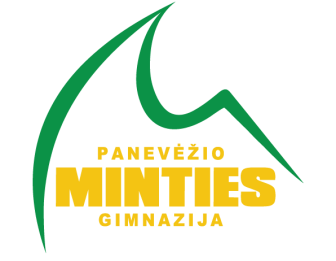 GIMNAZIJOS TEATRAS „DRAUGAI“VADOVAS (-Ė): Birutė BeresnevičienėSKIRTA: I-IV gimnazijos klasėsKRYPTIS: teatras  GIMNAZISTAI IŠMOKS, SUŽINOS? Gimnazistai susipažins su teatro meno pasauliu, išbandys save meninėje raiškoje, ugdys kūrybiškumą ir išradingumą, puoselėjant savaimingą, laisvą meninę raišką.KOKIUS METODUS, PRIEMONES NAUDOS, KUR DALYVAUS? Renginių organizavimas ir vedimas, scenarijų rašymas, spektaklio statymas. Renginiai ir spektakliai bus rodomi gimnazijos bendruomenei.KAIP VEIKLA BUS ORGANIZUOTA, JEIGU VYKS NUOTOLINIS DARBAS? Moodle, Zoom, Facebook, Messenger platformose. 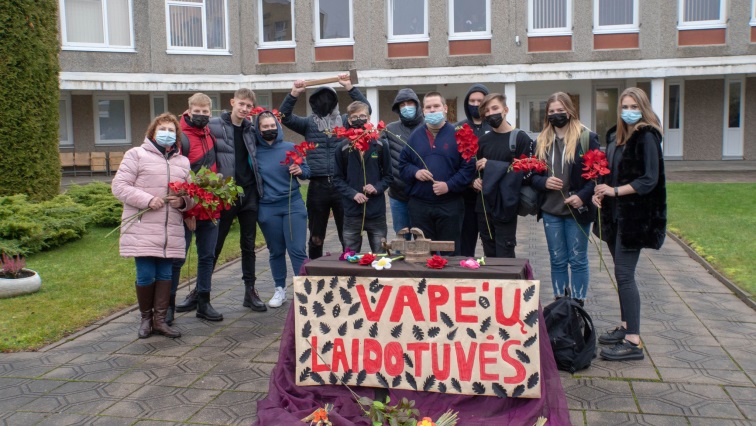 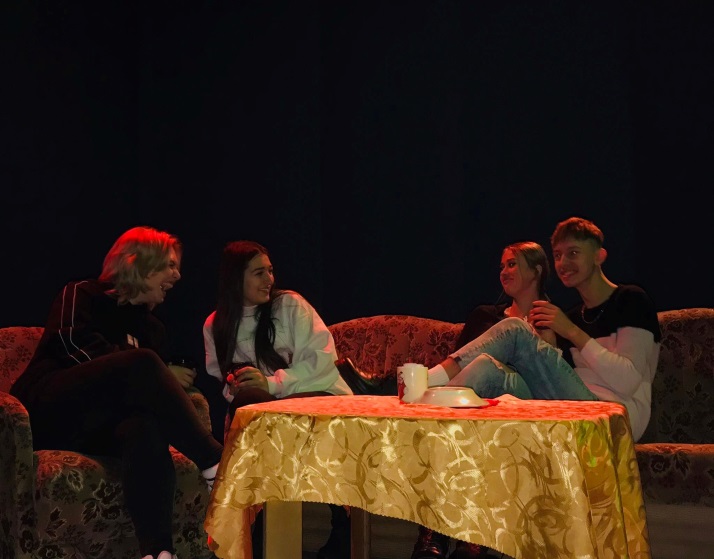 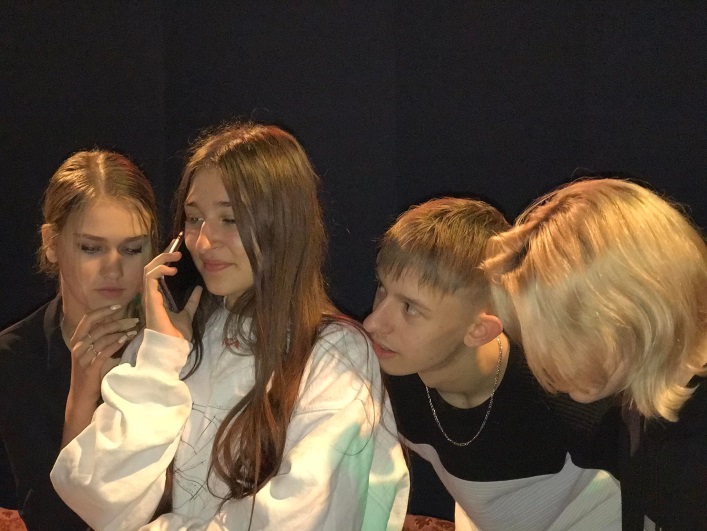 